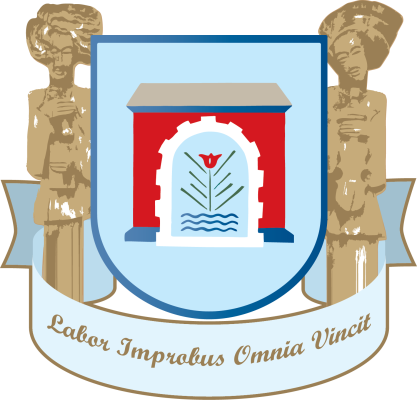 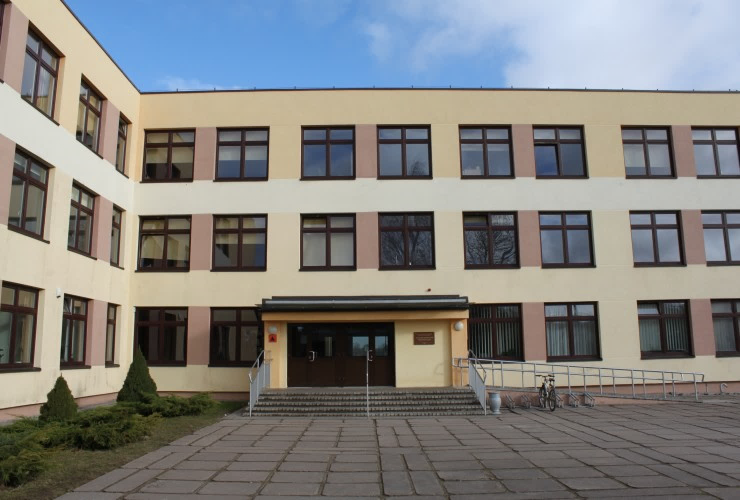 TARPTAUTINĖ MOKYTOJŲ PRAKTINĖ METODINĖ KONFERENCIJA„UGDYMO VERTĖ – MOKINIO ŪGTIS. TARP REALYBĖS IR LŪKESČIŲ“Konferencijos organizatoriai – Skuodo Bartuvos progimnazija.Konferencijos partneriai – VšĮ Skuodo Informacijos Centras; Skuodo rajono savivaldybės administracijos Švietimo skyrius.Konferencijos vieta – Skuodo Bartuvos progimnazija (Šatrijos g. 1, LT-98114 Skuodas).Konferencijos programa:2017 metų spalio 30 dienaDarbas sekcijose: aktų salėjeDarbas sekcijose: 216 kabinetas (istorijos)9.30 – 10.00Dalyvių registracijaDalyvių registracija10.00 - 10.15Konferencijos atidarymasKonferencijos atidarymas10.15 – 11.00„Asmenybės ugdymo žemėlapio mastelis (VIP, MAP ir kt.)“Renata Liagienė, Prienų r. Skriaudžių pagrindinės mokyklos direktorė11.00 – 11.15„Mokinių kūrybiškumo, lyderys-tės ir bendradarbiavimo ugdy-mas popamokinėje veikloje.“Stanislava Sandarienė, Skuodo Bartuvos progimnazijos tikybos mokytoja metodininkė11.15 – 11.35„Naujos kompetencijos, naudojamos Gruobinios gimnazijoje, įgyvendinant ugdymo turinį“Laila Urbāne, Latvijos Respublikos Liepojos r. Gruobinios pagrindinės  mokyklos ir gimnazijos direktorė,Santa Karule, Gruobinios gimnazijos direktorės pavaduotoja11.35 – 11.55Apie Mantą Adomėną ir ,,Gaidžio kiaušinius“Egidijus Žiedas, Klaipėdos r. Gargždų ,,Kranto“ pagrindinės mokyklos direktorius,Violeta Petrošienė, Klaipėdos r. Gargždų ,,Kranto“ pagrindinės mokyklos direktoriaus pavaduotoja ugdymui,Virginija Butkuvienė, Klaipėdos r. Gargždų ,,Kranto“ pagrindinės mokyklos direktoriaus pavaduotoja ugdymui11.55 – 12.10„Į(si)vertinimas: pamokos pradžia ir refleksija“Vilma Petkienė, Klaipėdos r. Gargždų ,,Kranto“ pagrindinės mokyklos anglų kalbos mokytoja metodininkė12.10 – 12.25„Žengiame sėkmės laipteliais į asmenines aukštumas“Vilma Žvinklienė, Klaipėdos r. Gargždų „Kranto“ pagrindinės mokyklos anglų kalbos mokytoja metodininkėStendinis pranešimas visos konferencijos metu aktų salėjeStendinis pranešimas „Stebėk, kaip augame ir tobulėjame“ Marytė Urbonienė, Skuodo r. Ylakių gimnazijos geografijos mokytoja metodininkė12.25 – 13.00Pietų pertrauka, kavaPietų pertrauka, kava13.00 – 13.15„Didelių ir labai didelių specialiųjų poreikių mokinių ugdymo(si) galimybės ir pasiekimai“Reda Mitkuvienė, Skuodo Bartuvos progimnazijos specialioji pedagogė-logopedė,Ignė Poškienė, Skuodo Bartuvos progimnazijos specialiųjų ugdymosi poreikių klasių mokytoja13.15 – 13.30„Kaip išmatuoti asmenybės augimą?“Irena Nomgaudienė, Skuodo Pr. Žadeikio gimnazijos istorijos mokytoja ekspertė,Simona Jurčė, Skuodo Pr. Žadeikio gimnazijos tikybos mokytoja13.30 – 13.45„Pagalba mokiniui Bartuvos progimnazijoje – kur link einame?“Gitana Andriekienė, Skuodo Bartuvos progimnazijos socialinė pedagogė13.45 – 14.00„Kaip tobulinti ugdymo procesą siekiant mokinio asmeninės pažangos? Ką gali mokytojas?“Asta Gūžienė, Skuodo r. Ylakių gimnazijos lietuvių kalbos ir literatūros vyresnioji mokytoja14.00 – 14.15„Ugdymo sėkmės garantai“Vilma Gailienė, Skuodo r. Mosėdžio gimnazijos biologijos-chemijos mokytoja metodininkė14.15 – 14.30„Profesinės mokyklos mokinio sėkmės ir nesėkmės siekiant individualios pažangos. Ką darome ne taip?“Vilija Vaserytė -Vyšniauskienė, Skuodo kaimo verslų, amatų ir paslaugų mokyklos lietuvių kalbos ir literatūros vyresnioji mokytoja14.30 – 14.40Konferencijos veiklos apibendrinimas, konferencijos uždarymas (aktų salė)Konferencijos veiklos apibendrinimas, konferencijos uždarymas (aktų salė)13.00 – 13.15„Kalbinės veiklos augina/ugdo asmenybę“Marytė Kvederaitė, Kretingos r. Salantų gimnazijos anglų kalbos mokytoja metodininkė13.15 – 13.30„Integruotos pamokos. Pliusai ir minusai“Rasa Arlauskienė, Skuodo Bartuvos progimnazijos pradinio ugdymo mokytoja metodininkė,Vilma Timbarienė, Skuodo Bartuvos progimnazijos pradinio ugdymo mokytoja metodininkė13.30 – 13.45„Mokytojo pasidalytoji lyderystė kaip ugdymo(si) kokybės gerinimo strategija“Oksana Vilkauskienė, Skuodo r. Ylakių gimnazijos anglų kalbos vyresnioji mokytoja13.45 – 14.00„Mokinio ūgtis technologijų ugdyme“Daiva Mažrimienė, Skuodo Bartuvos progimnazijos technologijų mokytoja metodininkė14.00 – 14.15„Kino edukacija – netradicinė mokymo priemonė. Sėkmės ir lūkesčiai“Gitana Jonauskienė, Skuodo kaimo verslų, amatų ir paslaugų mokyklos lietuvių kalbos ir literatūros vyresnioji mokytoja14.30 – 14.40Konferencijos veiklos apibendrinimas, konferencijos uždarymas (aktų salė)Konferencijos veiklos apibendrinimas, konferencijos uždarymas (aktų salė)